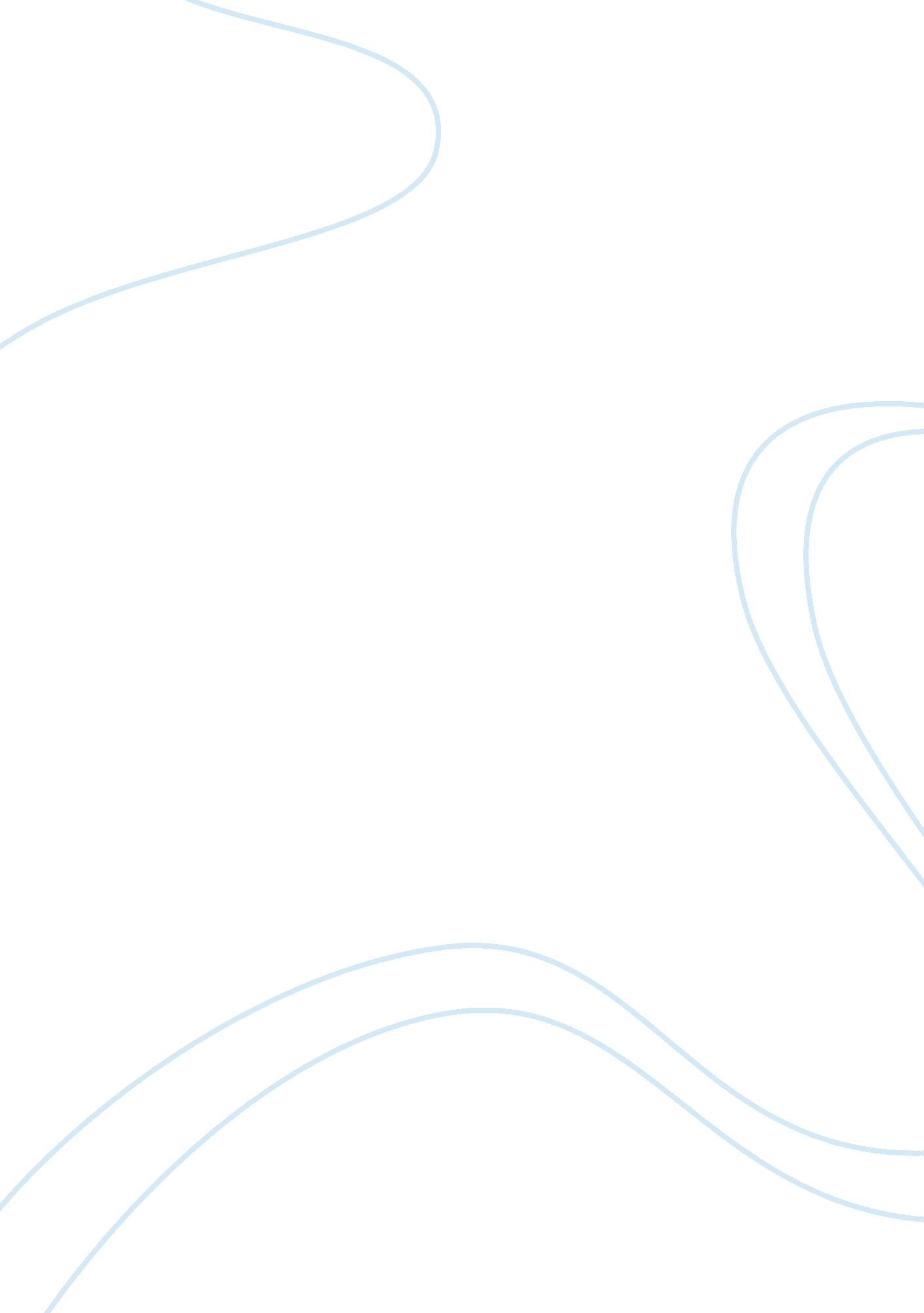 The perfect careerSociology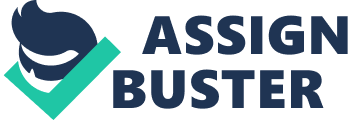 There are hardly any human beings that strictly follow this great approach and this is the only reason why the world is in a chaotic state these days. A perfect career can have myriad definitions but the quest is to know the best and follow the best definition of a perfect career. A perfect career would undoubtedly be made up of several sacrifices so as to revive this forgotten word in front of the whole world. A sacrifice made is arguably the biggest contribution and this is what makes people like Mother Teresa, Nelson Mandela, and other cynosures. The will and the ability to pursue the goal and never say die attitude is what separates ordinary people from extraordinary people. 
Having a noble goal is another pivotal aspect when it comes to the perfect career, an aimless life has no significance whatsoever and there are countless people across the world that live such a kind of life. Noble aim combined with noble intensions makes the backbone of a perfect career; another pivotal factor is clarity of thought, without this even the most genius of all will not be able to capitalize on the opportunities. Clarity of thought is an imperative part of a perfect career. The qualities of great people should be imbibed and it should be made a point that they are not emulated because every person is unique and we must make the most of this uniqueness. 
Helping the downtrodden is another essential quality that must be a part of the perfect career. There are several people who gave up even their life for this great cause and all their sacrifices have been long forgotten by human beings. It is time to revive what these great people did for mankind and it is time to take up the daunting task of reviving the world. To conclude it is very fair to say that a perfect career would be made up of many integral elements and the lack of even one of them would not result in discovering the perfect career. 